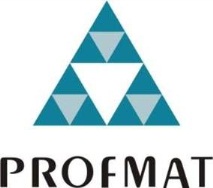 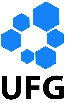 Universidade Federal de Goiás-UFGRegional CatalãoUnidade Acadêmica Especial de Matemática e TecnologiaMestrado Profissional em MatemáticaRequerimento de Prorrogação de Prazo para Defesa À Coordenação do Mestrado Profissional em Matemática em Rede Nacional.Eu,_____________________________________________________________________, matrícula______________, aluno(a) regularmente matriculado(a) no Mestrado Profissional em Matemática em Rede Nacional (PROFMAT) da Unidade Acadêmica Especial de Matemática e Tecnologia (IMTec) da Regional Catalão (RC) da Universidade Federal de Goiás (UFG), na área de concentração Matemática do Ensino Básico, solicito à Coordenação do Programa, a prorrogação do prazo para finalização das minhas atividades, por um período de ___ (______) meses, visto que não foi possível concluir a elaboração do trabalho final de curso.  A seguir deve apresentar as justificativas e cronograma para o término do trabalho, conforme o regulamento do PROFMAT: § 1º O pedido de prorrogação será instruído com a justificativa da solicitação e cronograma comprovando a possibilidade de conclusão da dissertação dentro do prazo de prorrogação solicitado e, quando deferido, será concedido por um prazo máximo de seis (6) meses.Por fim, declaro estar ciente e de acordo com o Regulamento do Mestrado Profissional em Matemática em Rede Nacional (PROFMAT), uma vez encerrado o prazo da prorrogação, sem que tenha defendido a dissertação, a Coordenação poderá efetuar meu desligamento imediato do curso. Nestes Termos, pede Deferimento.Catalão, ____de ______ de _______.Assinatura do(a) Aluno(a)